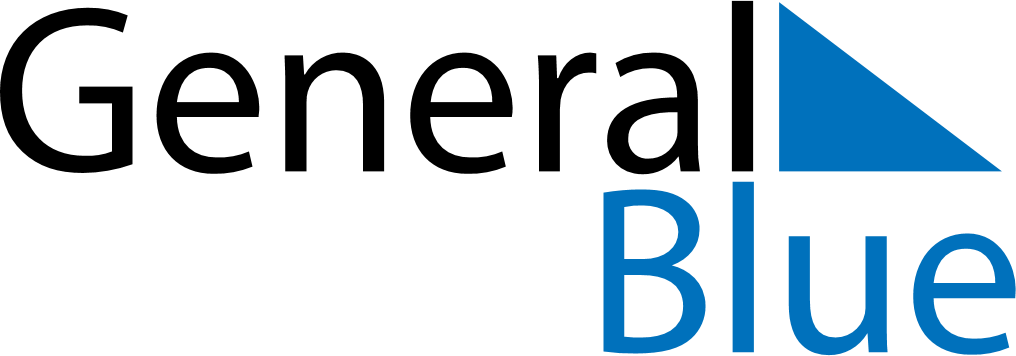 September 2024September 2024September 2024September 2024September 2024September 2024Dodge City, Kansas, United StatesDodge City, Kansas, United StatesDodge City, Kansas, United StatesDodge City, Kansas, United StatesDodge City, Kansas, United StatesDodge City, Kansas, United StatesSunday Monday Tuesday Wednesday Thursday Friday Saturday 1 2 3 4 5 6 7 Sunrise: 7:10 AM Sunset: 8:09 PM Daylight: 12 hours and 59 minutes. Sunrise: 7:11 AM Sunset: 8:08 PM Daylight: 12 hours and 57 minutes. Sunrise: 7:11 AM Sunset: 8:06 PM Daylight: 12 hours and 55 minutes. Sunrise: 7:12 AM Sunset: 8:05 PM Daylight: 12 hours and 52 minutes. Sunrise: 7:13 AM Sunset: 8:03 PM Daylight: 12 hours and 50 minutes. Sunrise: 7:14 AM Sunset: 8:02 PM Daylight: 12 hours and 47 minutes. Sunrise: 7:15 AM Sunset: 8:00 PM Daylight: 12 hours and 45 minutes. 8 9 10 11 12 13 14 Sunrise: 7:16 AM Sunset: 7:59 PM Daylight: 12 hours and 43 minutes. Sunrise: 7:16 AM Sunset: 7:57 PM Daylight: 12 hours and 40 minutes. Sunrise: 7:17 AM Sunset: 7:56 PM Daylight: 12 hours and 38 minutes. Sunrise: 7:18 AM Sunset: 7:54 PM Daylight: 12 hours and 36 minutes. Sunrise: 7:19 AM Sunset: 7:53 PM Daylight: 12 hours and 33 minutes. Sunrise: 7:20 AM Sunset: 7:51 PM Daylight: 12 hours and 31 minutes. Sunrise: 7:21 AM Sunset: 7:50 PM Daylight: 12 hours and 28 minutes. 15 16 17 18 19 20 21 Sunrise: 7:22 AM Sunset: 7:48 PM Daylight: 12 hours and 26 minutes. Sunrise: 7:22 AM Sunset: 7:47 PM Daylight: 12 hours and 24 minutes. Sunrise: 7:23 AM Sunset: 7:45 PM Daylight: 12 hours and 21 minutes. Sunrise: 7:24 AM Sunset: 7:43 PM Daylight: 12 hours and 19 minutes. Sunrise: 7:25 AM Sunset: 7:42 PM Daylight: 12 hours and 16 minutes. Sunrise: 7:26 AM Sunset: 7:40 PM Daylight: 12 hours and 14 minutes. Sunrise: 7:27 AM Sunset: 7:39 PM Daylight: 12 hours and 12 minutes. 22 23 24 25 26 27 28 Sunrise: 7:27 AM Sunset: 7:37 PM Daylight: 12 hours and 9 minutes. Sunrise: 7:28 AM Sunset: 7:36 PM Daylight: 12 hours and 7 minutes. Sunrise: 7:29 AM Sunset: 7:34 PM Daylight: 12 hours and 4 minutes. Sunrise: 7:30 AM Sunset: 7:32 PM Daylight: 12 hours and 2 minutes. Sunrise: 7:31 AM Sunset: 7:31 PM Daylight: 12 hours and 0 minutes. Sunrise: 7:32 AM Sunset: 7:29 PM Daylight: 11 hours and 57 minutes. Sunrise: 7:33 AM Sunset: 7:28 PM Daylight: 11 hours and 55 minutes. 29 30 Sunrise: 7:33 AM Sunset: 7:26 PM Daylight: 11 hours and 52 minutes. Sunrise: 7:34 AM Sunset: 7:25 PM Daylight: 11 hours and 50 minutes. 